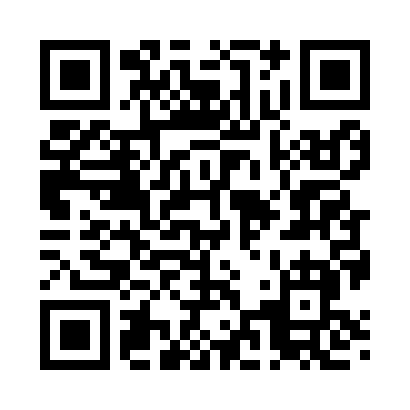 Prayer times for Motoqua, Utah, USAMon 1 Jul 2024 - Wed 31 Jul 2024High Latitude Method: Angle Based RulePrayer Calculation Method: Islamic Society of North AmericaAsar Calculation Method: ShafiPrayer times provided by https://www.salahtimes.comDateDayFajrSunriseDhuhrAsrMaghribIsha1Mon4:496:201:405:339:0010:312Tue4:506:201:405:339:0010:303Wed4:516:211:405:339:0010:304Thu4:516:211:415:339:0010:305Fri4:526:221:415:339:0010:296Sat4:536:221:415:339:0010:297Sun4:546:231:415:338:5910:288Mon4:546:231:415:348:5910:289Tue4:556:241:415:348:5910:2710Wed4:566:251:425:348:5810:2711Thu4:576:251:425:348:5810:2612Fri4:586:261:425:348:5710:2513Sat4:596:271:425:348:5710:2514Sun5:006:271:425:348:5610:2415Mon5:016:281:425:348:5610:2316Tue5:026:291:425:348:5510:2217Wed5:026:291:425:348:5510:2218Thu5:046:301:425:348:5410:2119Fri5:056:311:425:348:5410:2020Sat5:066:321:425:348:5310:1921Sun5:076:321:425:348:5210:1822Mon5:086:331:435:338:5210:1723Tue5:096:341:435:338:5110:1624Wed5:106:351:435:338:5010:1525Thu5:116:351:435:338:4910:1426Fri5:126:361:435:338:4810:1327Sat5:136:371:435:338:4810:1128Sun5:146:381:435:338:4710:1029Mon5:156:391:425:328:4610:0930Tue5:166:401:425:328:4510:0831Wed5:186:401:425:328:4410:07